ΠΙΝΑΚΑΣ 1ΕΠΙΛΕΓΜΕΝΑ ΣΧΟΛΕΙΑ ΠΡΩΤΟΒΑΘΜΙΑΣ ΕΚΠΑΙΔΕΥΣΗΣ ΣΤΑ ΜΟΝΟΗΜΕΡΑ ΕΝΔΟΣΧΟΛΙΚΑ ΠΡΟΓΡΑΜΜΑΤΑ ΤΟΥ Κ.Π.Ε. -  ΜΑΡΩΝΕΙΑΣ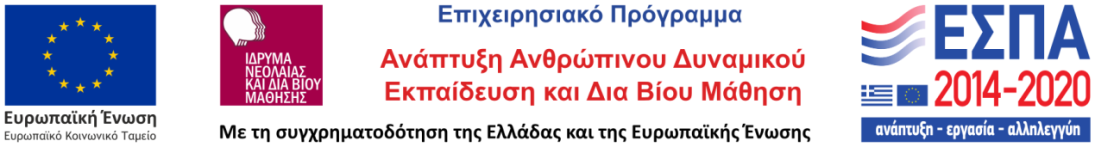 ΠΙΝΑΚΑΣ 2ΕΠΙΛΕΓΜΕΝΑ ΣΧΟΛΕΙΑ ΔΕΥΤΕΡΟΒΑΘΜΙΑΣ ΕΚΠΑΙΔΕΥΣΗΣ ΣΤΑ ΜΟΝΟΗΜΕΡΑ ΕΝΔΟΣΧΟΛΙΚΑ ΠΡΟΓΡΑΜΜΑΤΑ ΤΟΥ Κ.Π.Ε. -  ΜΑΡΩΝΕΙΑα/αΗμερομηνίαΣχολική ΜονάδαΤίτλος προγράμματοςΕκπαιδευτικοίΑριθμός Μαθητών19/10/201911ο ΔΗΜΟΤΙΚΟ ΣΧΟΛΕΙΟ ΞΑΝΘΗΣΨάρι, ψαράκι πώς ήρθες… στο πιατάκι;ΜΥΛΩΘΡΟΣ ΚΩΝΣΤΑΝΤΙΝΟΣ,ΜΑΤΕΛΛΑ ΛΑΜΠΡΙΝΗ ΜΑΓΔΑΛΗΝΗ,ΔΗΜΗΤΡΑΚΟΥΛΗ ΕΛΕΝΗ46230/10/2019Μ-ΚΟ ΔΗΜΟΤΙΚΟ ΣΧΟΛΕΙΟ ΕΧΙΝΟΥΝαι, ανακυκλώνω! Ανακυκλώνω σωστά;(ενδοσχολική επιμόρφωση)ΚΑΡΚΑΝΗ ΚΛΕΑΝΘΟΥΛΑ,ΚΕΛΕΣΗ ΜΑΡΙΑ,ΒΕΛΗ ΜΠΑΣΑ ΜΟΥΣΤΑΦΑ35305/11/2019Μ-ΚΟ ΔΗΜΟΤΙΚΟ ΣΧΟΛΕΙΟ ΠΑΧΝΗΣΝαι, ανακυκλώνω! Ανακυκλώνω σωστά;(ενδοσχολική επιμόρφωση)ΧΡΙΣΤΙΝΑ ΠΑΠΑΔΗΜΗΤΡΙΟΥ,ΣΑΜΠΡΗ ΚΑΡΑΧΟΥΣ25406/11/201910ο ΔΗΜΟΤΙΚΟ ΣΧΟΛΕΙΟ ΞΑΝΘΗΣΨάρι, ψαράκι πώς ήρθες… στο πιατάκι;ΝΑΡΟΥ ΜΑΡΙΑ,ΤΣΑΚΠΙΝΗ ΣΤΑΜΑΤΙΑ31512/11/201911ο ΔΗΜΟΤΙΚΟ ΣΧΟΛΕΙΟ ΞΑΝΘΗΣΟι Λιμνοθάλασσες της ΡοδόπηςΑΣΛΑΝΙΔΗΣ ΙΟΡΔΑΝΗΣ,ΓΙΑΝΝΟΣ ΑΘΑΝΑΣΙΟΣ32613/11/2019ΔΗΜΟΤΙΚΟ ΣΧΟΛΕΙΟ ΠΕΤΕΙΝΟΥΨάρι, ψαράκι πώς ήρθες… στο πιατάκι;ΜΕΛΚΟΥ ΚΩΝΣΤΑΝΤΙΝΑ,ΠΑΡΠΑΛΑΣ ΚΥΡΙΑΚΟΣ36719/11/2019ΔΗΜΟΤΙΚΟ ΣΧΟΛΕΙΟ ΕΡΑΣΜΙΟΥΝαι, ανακυκλώνω! Ανακυκλώνω σωστά;(ενδοσχολική επιμόρφωση)ΠΑΡΑΣΤΑΤΙΔΟΥ ΣΗΜΕΛΑ,ΚΑΡΑΓΚΙΟΖΙΔΗΣ ΓΕΩΡΓΙΟΣ25820/11/201918ο ΔΗΜΟΤΙΚΟ ΣΧΟΛΕΙΟ ΞΑΝΘΗΣΨάρι, ψαράκι πώς ήρθες… στο πιατάκι;ΤΣΙΦΤΣΙΔΟΥ ΚΥΡΙΑΚΗ,ΛΕΙΒΑΔΙΤΟΥ ΚΥΡΙΑΚΗ19926/11/2019ΔΗΜΟΤΙΚΟ ΣΧΟΛΕΙΟ ΠΟΛΥΣΙΤΟΥΨάρι, ψαράκι πώς ήρθες… στο πιατάκι;ΕΛΕΝΗ ΧΑΤΖΟΠΟΥΛΟΥ,ΜΙΟΓΛΟΥ ΚΑΛΛΙΟΠΗ251003/12/2019ΔΗΜΟΤΙΚΟ ΣΧΟΛΕΙΟ ΑΒΔΗΡΩΝΝαι, ανακυκλώνω! Ανακυκλώνω σωστά;(ενδοσχολική επιμόρφωση)ΛΕΟΝΤΙΑΔΗΣ ΒΑΣΙΛΕΙΟΣ,ΘΕΟΔΩΡΑΚΗΣ ΧΡΗΣΤΟΣ29114/12/2019Μ-ΚΟ ΔΗΜΟΤΙΚΟ ΣΧΟΛΕΙΟ ΣΕΛΕΡΟΥΝαι, ανακυκλώνω! Ανακυκλώνω σωστά;(ενδοσχολική επιμόρφωση)ΠΑΝΑΓΩΤΙΔΗΣ ΓΕΩΡΓΙΟΣ,ΚΑΠΖΑ ΜΕΧΜΕΤ271206/12/2019ΔΗΜΟΤΙΚΟ ΣΧΟΛΕΙΟ ΓΕΝΙΣΕΑΣΨάρι, ψαράκι πώς ήρθες… στο πιατάκι;ΜΑΡΙΑ ΠΥΛΑΡΙΝΟΥ,ΔΗΜΗΤΡΑ ΣΑΡΑΝΤΙΔΟΥ261310/12/20191ο Μ-ΚΟ ΔΗΜΟΤΙΚΟ ΣΧΟΛΕΙΟ ΞΑΝΘΗΣΝαι, ανακυκλώνω! Ανακυκλώνω σωστά;(ενδοσχολική επιμόρφωση)ΓΕΩΡΓΙΑ ΖΑΚΟΥΤΗ,ΕΛΕΝΗ ΦΕΡΕΣΙΑΔΟΥ411411/12/201910ο ΔΗΜΟΤΙΚΟ ΣΧΟΛΕΙΟ ΞΑΝΘΗΣΨάρι, ψαράκι πώς ήρθες… στο πιατάκι;ΠΑΡΑΣΧΟΣ ΠΑΡΑΣΧΑΚΗΣ,ΔΗΜΗΤΡΗΣ ΣΑΜΑΚΩΒΙΔΗΣ491513/12/2019ΔΗΜΟΤΙΚΟ ΣΧΟΛΕΙΟ ΠΕΤΕΙΝΟΥΝαι, ανακυκλώνω! Ανακυκλώνω σωστά;(ενδοσχολική επιμόρφωση)ΔΗΜΟΥ ΒΑΣΙΛΙΚΗ,ΔΑΝΙΗΛ ΜΑΡΙΝΑ,ΜΠΑΤΖΙΟΥ ΠΑΝΑΓΙΩΤΑ421617/12/2019Μ-ΚΟ ΔΗΜΟΤΙΚΟ ΣΧΟΛΕΙΟ ΣΕΛΕΡΟΥΨάρι, ψαράκι πώς ήρθες… στο πιατάκι;ΧΑΡΑΛΑΜΠΟΣ ΜΑΜΠΑΣ19α/αΗμερομηνίαΣχολική ΜονάδαΤίτλος προγράμματοςΕκπαιδευτικοίΑριθμός Μαθητών127/11/20197ο ΓΥΜΝΑΣΙΟ ΞΑΝΘΗΣΝαι, ανακυκλώνω! Ανακυκλώνω σωστά;(ενδοσχολική επιμόρφωση)ΙΩΑΝΝΙΔΗΣ ΑΣΤΕΡΙΟΣ,ΕΛΕΚΙΔΟΥ ΚΥΡΙΑΚΗ,ΙΩΑΚΕΙΜΙΔΟΥ ΕΛΙΣΑΒΕΤ,ΧΑΤΖΗΓΙΑΝΝΙΔΟΥ ΧΡΥΣΟΥΛΑ44